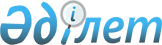 Об определении сроков предоставления заявки на включение в список получателей субсидий и оптимальные сроки сева приоритетных сельскохозяйственных культур в 2014 году в городе Петропавловске
					
			Утративший силу
			
			
		
					Постановление акимата города Петропавловска Северо-Казахстанской области от 15 мая 2014 года N 796. Зарегистрировано Департаментом юстиции Северо-Казахстанской области 27 мая 2014 года N 2804     Сноска. Утратило силу постановлением акимата города Петропавловска Северо-Казахстанской области от 29.08.2014 N 1593.
      В соответствии с пунктом 12 Правил субсидирования из местных бюджетов на повышение урожайности и качества продукции растениеводства, утвержденных постановлением Правительства Республики Казахстан от 4 марта 2011 года № 221 «Об утверждение Правил субсидирования из местных бюджетов на повышение урожайности и качества продукции растениеводства» акимат города Петропавловска Северо-Казахстанской области ПОСТАНОВЛЯЕТ:
      1. Определить сроки предоставления заявки на включение в список получателей субсидий и оптимальные сроки сева приоритетных сельскохозяйственных культур в 2014 году в городе Петропавловске, согласно приложению.
      2. Контроль за исполнением данного постановления возложить на заместителя акима города Нурмукановой З.Т.
      3. Настоящее постановление вводится в действие по истечении десяти календарных дней после дня его первого официального опубликования.

 Сроки предоставления заявки на включение в список получателей субсидий и оптимальные сроки сева приоритетных сельскохозяйственных культур в 2014 году в городе Петропавловске
					© 2012. РГП на ПХВ «Институт законодательства и правовой информации Республики Казахстан» Министерства юстиции Республики Казахстан
				      Аким городаТ. ЗакарьяновПриложение 
к постановлению акимата
города Петропавловска от
15 мая 2014 года № 796 
 №Наименования культурСроки предоставления заявкиСроки сева1Огурцы
1 культурооборотДо 16 мая 2014 года20.01.2014 года - 30.03.2014 года2КартофельДо 20 июля 2014 года15.05.2014 года - 31.05.2014 года3МорковьДо 20 июля 2014 года10.05.2014 года - 20.05.2014 года4СвеклаДо 20 июля 2014 года25.05.2014 года - 05.06.2014 года5Рассада капустыДо 20 июля 2014 года25.05.2014 года - 15.06.2014 года6Огурцы 
2 культурооборотДо 20 сентября 2014 года01.09.2014 года - 31.12.2014 года